Publicado en Puerto de la Cruz, Tenerife el 13/02/2018 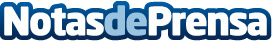 Loro Parque ve crecer a dos crías de Ibis EscarlataLos impresionantes aviarios de América del Sur han visto nacer, recientemente y de manera natural, a dos pichones de color negro grisáceo Datos de contacto:Natalya RomashkoDepartamento de comunicación, Loro Parque0034 922 373 841 ExtNota de prensa publicada en: https://www.notasdeprensa.es/loro-parque-ve-crecer-a-dos-crias-de-ibis Categorias: Internacional Nacional Canarias Entretenimiento Veterinaria Turismo http://www.notasdeprensa.es